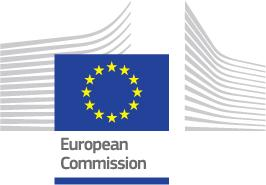 KREATÍV EURÓPAMEDIA AlprogramEURÓPAI AUDIOVIZUÁLIS MŰVEK TELEVÍZIÓS SUGÁRZÁSÁNAK TÁMOGATÁSAÚTMUTATÓFIGYELMEZETÉS: A jelen pályázati felhívás/Útmutató az alábbiak függvénye: 	Az Európai Parlamentnek és a Tanácsnak a Kreatív Európa Program (2014-2020) (a továbbiakban: a Program) létrehozásáról szóló  Rendeletének a jogalkotó hatóság által történő, lényeges módosítások nélküli elfogadása,a Kreatív Európa Programot létrehozó Rendelet 23. cikkének rendelkezései alapján megalakított bizottság pozitív véleménye, vagy ellenvéleményének hiánya, 	a 2014. évi költségvetés-tervezetben foglalt költség előirányzat rendelkezésre állása a 2014. évi költségvetésnek a költségvetési hatóság általi, az ideiglenes tizenkettedek rendszere rendelkezéseinek megfelelő elfogadását követőenTARTALOMJEGYZÉK1.          BEVEZETÉS2.          CÉLKITŰZÉSEK ÉS PRIORITÁSOK2.1.          Célkitűzések és prioritások2.2.          Megcélzott projektek3.          NAPTÁR4.          RENDELKEZÉSRE ÁLLÓ KÖLTSÉGVETÉS5.          ALKALMASSÁGI SZEMPONTOK5,1.          Formai kritériumok5,2.          Támogatható országok5,3.          Támogatható pályázók5,4.          Támogatható tevékenységek6.          KIZÁRÁSI SZEMPONTOK6,1.          Kizárás a részvételből6,2.          Kizárás a támogatás odaítéléséből6.3.          Alátámasztó dokumentumok7.          KIVÁLASZTÁSI SZEMPONTOK7,1.          Működési kapacitás7,2.          Pénzügyi kapacitás8.          A TÁMOGATÁS ODAÍTÉLÉSÉNEK SZEMPONTJAI9.          PÉNZÜGYI FELTÉTELEK9,1.          Szerződéses rendelkezések és kifizetési eljárás9,2.          Garancia9,3.          Kettős finanszírozás9,4.          Finanszírozási módszer10.        ALVÁLLALKOZÓK ÉS BESZERZÉSI PÁLYÁZATOK ODAÍTÉLÉSE11.        KÖZZÉTÉTEL, KOMMUNIKÁCIÓ ÉS TERJESZTÉS11,1.        Közzététel11,2.        Kommunikáció és terjesztés12.        ADATVÉDELEM13.        PÁLYÁZATI ELJÁRÁS13.1.        Közzététel13.2.        Regisztráció a Résztvevői Portálon13.3.        A pályázatok benyújtása13.4.        Kiértékelési eljárás13.5.        Támogatási Határozat13.6.        Alkalmazandó szabályok13,7.        KapcsolattartókMellékletek:Minden melléklet hozzáférhető az EACEA/MEDIA internetes oldalán:http://ec.europa.eu/culture/media/fundings/creative-europe/call_8_en.htm1.          BEVEZETÉSA jelen Útmutató alapja az Európai Parlament és az Európa Tanács 2013/XX/YY keltezésű, XX. sz. Rendelete, amely egy, az európai kulturális, és kreatív ágazatot támogató program  (KREATÍV EURÓPA)megvalósításáról szól.A MEDIA Program végrehajtása és az egyes európai közösségi támogatások odaítélésével kapcsolatos döntés az Európai Bizottság feladata. A MEDIA Programot azonban az Európai Bizottság nevében és annak felügyelete alatt az Oktatási, Audiovizuális és Kulturális Ügynökség (EACEA - Education, Audiovisual and Culture Executive Agency) irányítja.A Kreatív Európa programról általános háttérinformáció található a következő linken http://ec.europa.eu/creative-europe/.2.          CÉLKITŰZÉSEK - PRIORITÁSOK2.1	Célkitűzések és PrioritásokAz európai audiovizuális ágazat kapacitását erősíteni kell, hogy képes legyen nemzetek felett és nemzetek között működni, és ezen belül a MEDIA Alprogram egyik kiemelt célkitűzése a következő lesz:	növelni kell az audiovizuális operátorok képességét, hogy olyan európai audiovizuális műveket hozzanak létre, amelyeket potenciálisan forgalmazni lehet az Unión belül és kívül, továbbá elő kell segíteni az európai és nemzetközi koprodukciókat ideértve a televíziós sugárzókkal történő együttműködést is.A MEDIA Alprogram az alábbi intézkedésekhez nyújt támogatást:	Európai audiovizuális művek, különösen filmek és televíziós anyagok (fikció, dokumentum, gyermek- és animációs filmek) továbbá interaktív munkák, mint például fokozott határon átnyúló terjesztési potenciállal rendelkező videojátékok és multimédiás programok;	Európai audiovizuális gyártó cégek támogatását célzó tevékenységek, különös tekintettel a független gyártó cégekre; cél az európai és nemzetközi audiovizuális művek (a televíziós műveket is ideértve) megvalósulásának elősegítését.A jelen támogatási konstrukció alapján a pályázó egy elsődlegesen televíziós sugárzásra szánt projektet nyújt be az alábbi kategóriákban: animáció, kreatív dokumentumfilm és játékfilm.2.2	Megcélzott projektek:A MEDIA Alprogram olyan Európai gyártó cégeket támogat, amelyek érdeklődnek az alábbiakat tartalmazó és bemutató televíziós alkotások készítése iránt:	jelentős kreatív/művészi értékek és határon átnyúló potenciál, amelynek révén el lehet érni az európai és nemzetközi közönséget	fokozottabb együttműködés a különböző országokból származó operátorok között, akik részt vesznek a MEDIA Alprogramban, továbbá a televíziós sugárzók között	Kiemelt figyelemre számot tartó Európai televíziós drámasorozatok fokozott mértékben történő koprodukciós gyártása és forgalmazása.1 Közzétéve: EK Hivatalos Közlöny (Official Journal), dátum: 2013/XX/YY (OJ.XX oldalszám: XX) .3.          NAPTÁRAz előzetes ütemterv a következő:4.          RENDELKEZÉSRE ÁLLÓ KÖLTSÉGVETÉSA jelen programban a társfinanszírozású projektek részére rendelkezésre álló teljes költségvetés becsült összege a 2014. évre EUR 11.8 millió.A játékfilm és animációs művek részére odaítélt pénzügyi támogatás nem haladhatja meg az 500.000 euró összeget, illetve az összes támogatható költségek 12,5%-át, az alacsonyabb összeg figyelembevételével.Csak az olyan koprodukcióban készülő TV játékfilm sorozatok esetében, amelyeknek támogatható produkciós költségvetése legalább 10.000.000 euró (és sorozatonként legalább 6,  egyenként legalább 45 perces epizódokból áll) igényelhető maximum 1.000.000 euró összeg, vagy a támogatható költségek 10% -a, az alacsonyabb összeg figyelembe vételével.A kreatív dokumentumfilmek esetében az odaítélt pénzügyi támogatás nem haladhatja meg az 300.000 euró összeget, illetve az összes támogatható költségek 20%-át, az alacsonyabb összeg figyelembevételével.Az Ügynökség fenntartja a jogot arra, hogy ne ossza ki a teljes rendelkezésre álló költségvetést.5.          ALKALMASSÁGI SZEMPONTOKKizárólag azokat a pályázati jelentkezéseket vetjük alá alapos kiértékelésnek, amelyek megfelelnek az alább részletezett szempontoknak.5.1	Formális kritériumokA pályázat benyújtásának előfeltétele, hogy a pályázók a pályázati nyomtatványon megadják Résztvevői Azonosító Kódjukat (Participant Identification Code (PIC)). A PIC kód beszerzéséhez regisztrálni kell  Oktatási, Audiovizuális, Kulturális, Állampolgársági és Önkéntes Részvétel Portálon (Education, Audiovisual, Culture, Citizenship and Volunteering Participant Portal) 2A Résztvevői Portál a pályázóknak lehetővé teszi, hogy a jogi státuszukkal kapcsolatos információt feltöltsék illetve frissítsék, továbbá, hogy csatolják az előírt jogi és pénzügyi dokumentációt.További információkért kérjük, olvassák át a Résztvevői Portálon a regisztrációval kapcsolatos pontot.Csak az EU valamely hivatalos nyelvén benyújtott hivatalos Jelentkezési Nyomtatványokat fogják figyelembe venni, amelyeket hiánytalanul kell kitölteni, és eredetiben (vagy azzal egyenértékű módon) kell aláírni és a megadott határidőig kell beküldeni.A jelentkezési nyomtatványhoz csatolni kell az összes dokumentumot, amelyekre a jelentkezési nyomtatványban hivatkozás történik. A jelentkezési nyomtatványhoz csatolni kell a jelentkezési nyomtatványban megadott valamennyi dokumentumot. A pályázóknak olyan költségvetést kell benyújtaniuk, amelynek kiadási és bevételi oldala egyensúlyban van, és megfelel az Európai Unió társfinanszírozási plafonértékének, azaz: a  játékfilm és animációs művek esetében az összes támogatható költség 12.50%-a, (10% az ambiciózus és magas minőséget képviselő, koprodukcióban készülő TV játékfilm sorozatok esetében), illetve az összes támogatható költség 20%-a a dokumentumfilmek esetében.5.2	Támogatható országokA következő országok valamelyikében alapított jogi személyiségű cégek pályázatai támogathatónak minősülnek, amennyiben a Kreatív Európa Programot létrehozó Rendelet 8. cikkének valamennyi feltétele teljesül és amennyiben az Európai Biztosság az adott országgal megkezdte a tárgyalásokat:- 	EU tagállamok;- 	Csatlakozó államok, tagjelölt országok és politikai jelöltek, amelyek részesülnek egy előcsatlakozási stratégia előnyeiből és ez összhangban áll a szóban forgó országok Uniós programokban történő részvételének általános feltételeivel, amelyeket a vonatkozó Keretmegállapodásokban, Társulási Tanácsi Határozatokban vagy hasonló megállapodásokban rögzítettek.- 	Az EFTA tagországai, amelyek tagjai az Európai Gazdasági Térségnek (EEA) a vonatkozó EEA Megállapodás szerint támogathatók.- 	A Svájci Államszövetség, egy, az országgal megkötendő bilaterális megállapodás alapján;−  Az Európával szomszédos területek (European neighbourhood area) országai az adott országokra vonatkozóan meghatározott eljárásoknak megfelelően, amelyeket az egyes országok EU programokban történő részvételét szabályozó keretmegállapodásokat követően fogalmaztak meg.2   Az adott szervezetnek regisztrálnia kell az Egyedi Regisztrációs Alkalmazásban (Unique  Registration  Facility  (URF)) amelyet az Oktatási, Audiovizuális, Kulturális, Állampolgársági és Önkéntes Részvétel Portálon (Education, Audiovisual, Culture, Citizenship and Volunteering Participant Portal) üzemeltet Az Egyedi Regisztrációs Alkalmazást (URF) az Európai Bizottság más szolgálatai is igénybe veszik. Ha az önök szervezete már rendelkezik PIC kóddal, amelyet más programokhoz használtak fel (pl. Kutatási programokhoz), akkor ugyanaz a PIC kód a jelenlegi pályázati felhívás során is érvényes marad.Az Ügynökség kiválaszthat pályázatokat olyan országokból is, amelyek nem tagjai az EU-nak feltéve, hogy a pályázat odaítélésének napján már aláírásra kerültek azok a megállapodások amelyek alapján az érintett országok részt vehetnek a fenti Rendeletben hivatkozott programban.(A Rendelet 8. pontjában rögzített előírásoknak megfelelő országok aktualizált listáját, amelyekkel a Bizottság megkezdte a tárgyalásokat, a következő linken lehet megtekinteni) http://ec.europa.eu/culture/creative-europe/documents/eligible-countries.pdf).5.3 Támogatható pályázókA Televíziós Sugárzás támogatásban olyan független európai audiovizuális producer cégek  részesülhetnek, amelyek a mű többségi producerei.Európai vállalat az a cég, amelyet a MEDIA Alprogramban részt vevő valamelyik országban alapítottak, és amelynek közvetlen, vagy többségi tulajdonosai az adott ország állampolgárai.Független vállalat az a cég, amelyben nincs befolyásolásra alkalmas többségi tulajdona egy televíziós műsorszolgáltatónak akár részvénytulajdon formájában, akár kereskedelmi értelemben. Befolyásolásra alkalmas többségi tulajdonról akkor beszélünk, ha a gyártó cég részvénytőkéjének több, mint 25%-a van egyetlen műsorszolgáltató birtokában (több műsorszolgáltató részvétele esetén ez a mérték 50%).Audiovizuális gyártó vállalat az a cég, amelynek elsődleges célja és fő tevékenysége az audiovizuális alkotások gyártása.A pályázatot a munka többségi producerének kell benyújtania.  Koprodukciók esetében a társproducereknek kell kijelölniük a partnerek egyikét megbízott producernek, aki az Ügynökség szerződéses partnere lesz.5.4	Támogatható tevékenységekCsak az alábbi projektekkel kapcsolatos gyártás-előkészítési tevékenység számít támogathatónak:Játékfilmek (különálló filmek vagy sorozatok), amelyeknek teljes időtartama minimum 90 perc, animációs filmek (különálló filmek vagy sorozatok), amelyeknek teljes időtartama minimum 24 perc, illetve kreatív dokumentumfilm ( különálló filmek vagy sorozatok), amelyek minimum 50 percesek, és amelyeket elsősorban televíziós felhasználásra szántak.  Játékfilm sorozatok esetében támogathatók a folytatások, illetve a második és harmadik évadok. Az olyan projekteket, amelyeket közös marketing stratégiával rendelkező sorozatoknak terveztek, sorozatokként kell benyújtani. Nem lehetséges a sorozatok több részre darabolása, azaz az egyes epizódokat nem lehet külön-külön pályázatra benyújtani.A pályázatot legkésőbb az érdemi forgatás első napján be kell nyújtani. Már befejezett tevékenységekre nem adható visszaható hatályú támogatás.A gyártandó mű többségi gyártói olyan vállalatok, amelyeket a MEDIA Alprogramban résztvevő egy vagy több országban alapítottak.A mű elkészítésében jelentős mértékben kell részt venniük olyan szakembereknek, akik a MEDIA Programban résztvevő országok állampolgárai és/vagy lakosai.  Jelentős mértékű részvétel alatt az alábbi táblázat alapján leírt pontok több mint 50%-át értjük: A pályáztatott audiovizuális műben részt kell vennie legalább három műsorsugárzó vállalatnak, amelyek három, a MEDIA Alprogramban résztvevő országból származnak.  Az alkalmassághoz a műsorsugárzó hozzájárulásának valamennyi esetben meg kell haladnia az alábbi minimum küszöbértékeket:A produkcióban résztvevő műsorsugárzóknak licensszel átadott felhasználási jogoknak vissza kell szállnia a producerre az alábbi maximális licensz időtartamot követően :-           7 év, ha a műsorsugárzó részvétele elővásárlás formájában történik;-           10 év, ha a műsorsugárzó részvétele társproduceri formát is ölt. Ebben az esetben a producer és a műsorsugárzó közötti szerződésben világosan meg kell határozni a felhasználási jogok elővételének árát és a licensz időtartamát, valamint a koprodukció feltételeit. A műsorsugárzó és a TV-producer közötti koprodukciót csak abban az esetben fogadják el, amennyiben a műsorsugárzó jelentős pénzügyi kockázatot vállal a produkcióban, s részt vesz a produkció teljes szervezésében és gazdasági lebonyolításában.  Semmilyen esetben sem lehet a műsorsugárzó a mű többségi társproducere, és hozzájárulása nem haladhatja meg a produkció teljes finanszírozásának 70%-át.A műsorsugárzó közreműködését szerződésekkel vagy kötelező érvényű kötelezettségvállalási nyilatkozatokkal szükséges bizonyítani. Ezekben a szerződésekben vagy kötelezettségvállalási nyilatkozatokban világosan meg kell határozni a licensz árat és a licensz feltételeit.A pályázat benyújtásakor a projekt költségvetési finanszírozásának minimum 50%-át kell garantálni harmadik féltől származó finanszírozási forrásokból (akár közvetlen finanszírozás, akár a jogok előzetes eladása révén), és legalább 50%-át európai forrásokból kell finanszírozni(lásd az 5.2 pontban felsorolt országokat).  Harmadik féltől származó finanszírozási forrásokat kötelező érvényű kötelezettségvállalási nyilatkozatokkal kell igazolni, amelyekben szerepel a projekt neve és a pénzügyi hozzájárulás pontos összege, az eladott jogok és a licensz  időtartama. A műsorsugárzóktól, forgalmazóktól, állami alapítványoktól, vagy társproducerektől származó hozzájárulások harmadik féltől származó finanszírozási forrásoknak minősülnek. A producer saját befektetése nem számít harmadik féltől származó finanszírozási forrásnak. Amennyiben a projekt több produkciós vállalat koprodukciójában készül, a pályázattal együtt be kell nyújtani a koprodukciós 3  A fenti táblázat alkalmazása az 5.2 Támogatható országok pontban megadott feltételek teljesülésének függvénye.szerződést (vagy az üzletkötésre vonatkozó feljegyzést /deal-memo/, amelyben feltüntetik a finanszírozásban történő részesedést, a jogok, a költségek és a bevételek megosztását.A projektek maximális időtartama 30 hónap (illetve a sorozatok esetében 42 hónap).Amennyiben azonban a megállapodás aláírását követően és a projekt megkezdése előtt kiderül, hogy a kedvezményezett, rajta kívül álló, megfelelően megindokolt ok miatt nem tudja befejezni a projektet a megadott időszak alatt, engedélyezhető a támogatható időszak meghosszabbítása. Az időszak maximálisan további 6 hónappal hosszabbítható meg, ha ezt a megállapodásban rögzített határidő lejárta előtt kérvényezik. Így tehát a projektek maximális időtartama 36 hónap (illetve a sorozatok esetében 48 hónap).Az alábbi projektek nem minősülnek támogathatóknak:- élő felvételek, TV-s vetélkedők, talkshow-k, valóságshow-k, valamint felvilágosító, oktató és"hogyan készítsünk" jellegű műsorok;- turizmust előmozdító dokumentumfilmek, így készült jellegű filmek, tudósítások, állatokról szóló beszámolók, hírműsorok és "dokumentum-szappanoperák";- olyan sorozatok illetve epizódok olyan sorozata, amelyek részben vagy egészben egy korábbi animációs vagy dokumentumfilmen alapszanak;-  rasszista és/vagy pornográf tartalmakat tartalmazó, vagy az erőszakot népszerűsítő projektek;- promóciós jellegű munkák;- adott szervezetet vagy tevékenységeit népszerűsítő intézményi produkciók.- olyan projektek, amelyeket teljes mértékben finanszírozott és/vagy már finanszírozott az  Eurimages;- azok a projektek, amelyeket eredetileg moziforgalmazásra szánnak (pl. néhány filmszínházi forgalmazó vagy nemzetközi mozi forgalmazási ügynök kapcsolódik a projekthez).A játékfilmek és animációs filmek filmszínházi bemutatása csak abban az esetben  elfogadható, ha a mű alacsony gyártási kapacitással rendelkező országokból származik, s amelyek esetében a hazai filmszínházi forgalmazást megelőzi a televíziós sugárzás. Dokumentumfilmek esetében engedélyezett a televíziós sugárzást megelőző filmszínházi bemutató, a mű származási helyétől és bemutatási helyétől függetlenül, azzal a feltétellel, hogy a produkciónak elsődlegesen a televíziós piacra kell készülnie.6.          KIZÁRÁSI SZEMPONTOK6,1.       Kizárás a részvételbőlKizárásra kerülnek azok a pályázók, amelyek az alábbi helyzetek valamelyikének alanyai:a)	amelyek csődbe mentek vagy felszámolás alatt állnak, ügyeiket a bíróságok intézik, hitelezőikkel megállapodtak, üzleti tevékenységüket felfüggesztették, a fentiek miatt eljárás alatt állnak, vagy hasonló eljárásból fakadóan a fentiekhez hasonló helyzetben vannak a hazai törvények vagy rendszabályok értelmében;(b)	őket személyesen, vagy az őket képviselő, nevükben döntési vagy ellenőrzési jogkörrel rendelkező személyeket szakmai magatartásukra vonatkozó bűncselekmény miatt jogerős ítéletben elítéltékegy olyan tagállamban, amely jogosult jogerős ítéletet hozni;c)	súlyos szakmai vétségben bűnös, amelyet a szerződő hatóság tisztségviselője által megindokoltan alkalmazott bármely eszközzel bizonyítottak, ideértve az Európai Beruházási Bank (EBB) és más nemzetközi szervezetek döntéseit is;d)	nem tettek eleget a társadalombiztosítási hozzájárulással kapcsolatos fizetési kötelezettségeiknek, illetve adófizetési kötelezettségeiknek azon ország törvényi előírásainak megfelelően, ahol a cégalapítás történt, illetve a szerződő hatóság országának, valamint annak az országnak a törvényi előírásai szerint, ahol a projektet megvalósítják;(e)	őket személyesen, vagy az őket képviselő, nevükben döntési vagy ellenőrzési jogkörrel rendelkező személyeket szakmai magatartásukra vonatkozó bűncselekmény miatt jogerős ítéletben elítélték csalásért, korrupcióért, bűnszervezetben való részvételért, pénzmosásért vagy egyéb olyan törvénybe ütköző cselekedetért vagybűnszervezetben való részvételért, pénzmosásért vagy egyéb olyan törvénybe ütköző cselekedetért amely ártalmas az Unió pénzügyi érdekei szempontjából;f)	A Pénzügyi Szabályzat 109(1) pontja értelmében kirótt adminisztratív büntetés alanyai.6.2	Kizárás a támogatás odaítélésébőlNem részesülhetnek támogatásban azok a pályázók, amelyek az odaítélési eljárás időtartama alatt az alábbi helyzetek valamelyikében érintettek: (a)	érdekellentét alanyai;(b)	a Bizottság által a részvétel feltételeként kért információk vonatkozásában valótlan adatok benyújtásában vétkesek, illetve a fenti információk közlését elmulasztják.(c)	az eljárásból való kizárásnak a fenti 6.1 cikkben említett helyzetei egyikében vannakA Bizottság adminisztratív és pénzügyi büntetést róhat ki azokra a pályázókra, amelyeket hamis nyilatkozattételben találnak vétkesnek, illetve amelyek valamely korábbi szerződés vagy versenypályázat során a Pénzügyi Szabályzat 93-96. cikkei szerint szerződéses kötelezettségeiket súlyosan megszegték.6.3 	Alátámasztó dokumentumokA 60.000 EUR összeget meghaladó összegért folyamodó pályázóknak felelősségük teljes tudatában alá kell írni egy nyilatkozatot amelyben tanúsítják, hogy nincsenek a fenti 6.1 és 6.2 pontokban hivatkozott helyzetek egyikében sem - ehhez ki kell tölteniük a pályázati felhívás mellékletét képező jelentkezési nyomtatvány vonatkozó mellékletét, amelyet ezen a linken érhetnek el: http://ec.europa.eu/culture/media/fundings/creative-europe/call_8_en.htm7.          KIVÁLASZTÁSI SZEMPONTOKA pályázóknak stabil és kielégítő finanszírozási forrásokkal kell rendelkezniük ahhoz, hogy a projekt végrehajtásának teljes időszakában, illetve abban az évben, amelyre a támogatást odaítélték, folytassák tevékenységüket és részt vegyenek a projekt finanszírozásában. Rendelkezniük kell a pályázatra benyújtott projekt kivitelezéséhez szükséges szakértelemmel és képesítésekkel.A pályázóknak kitöltött, aláírt becsületbeli nyilatkozatot kell benyújtaniuk, amelyben igazolják jogi státuszukat, valamint a pályázatra benyújtott projekt kivitelezéséhez szükséges pénzügyi és működési kapacitásukat.7.1.       Működési kapacitásA működési kapacitás megítélése céljából a 60.000 EUR-nál nagyobb összegre pályázó szervezetekneka pályázati jelentkezéssel együtt kell benyújtani az alábbiakat:- 	A vállalat ügyvezető igazgatójának hivatalos önéletrajza;- 	A mű rendezőjének hivatalos önéletrajza;- 	a vállalat utóbbi öt év során végzett tevékenységének bemutatása.7.2.       Pénzügyi kapacitásA pályázóknak stabil és kielégítő finanszírozási forrásokkal kell rendelkezniük ahhoz, hogy a projekt végrehajtásának teljes időszakában, illetve abban az évben, amelyre a támogatást odaítélték, folytassák tevékenységüket és részt vegyenek  projekt finanszírozásában. A pályázó pénzügyi kapacitását az alábbi, a jelentkezéssel együtt benyújtandó alátámasztó dokumentumok alapján fogják elbírálni,:a)	Alacsony összegű támogatások (≤ EUR 60 000):- büntetőjogi felelősség tudatában tett nyilatkozatb)   Az EUR 60 000: összegű, vagy azt meghaladó támogatás- büntetőjogi felelősség tudatában tett nyilatkozat- az utolsó két pénzügyi évre vonatkozó pénzügyi beszámolók (ideértve a mérleget, az eredménykimutatást és a vonatkozó mellékleteket) amelyek esetében a számlákat már lezárták- a jelentkezési nyomtatványhoz csatolt, pénzügyi kapacitásra vonatkozó nyomtatvány, amelyet ki kell tölteni a törvény által előírt könyvelési számadatokkal, hogy a ki lehessen számolni a nyomtatványban részletezett viszonyszámokat.c)    EUR 750 000 összeget meghaladó projekt esetében:- jóváhagyott külső könyvvizsgáló által készített könyvvizsgálói jelentés, a legutóbbi rendelkezésre álló pénzügyi év számláinak hitelesítésével.Amennyiben a pályázatot több pályázóból álló csoport nyújtja be, a fenti küszöbérték minden egyes pályázóra vonatkozik.Amennyiben a benyújtott dokumentumok alapján az Ügynökség úgy ítéli meg, hogy a pályázó pénzügyi kapacitása nem bizonyított, vagy nem kielégítő, az alábbiakat teheti:további információt kér;előfinanszírozás nélküli támogatási megállapodást kínálhat fel;olyan támogatási megállapodásra tesz javaslatot, amely nem tartalmaz előfinanszírozást, viszont van benne egy időközi kifizetés a már felmerült költségek alapján;előfinanszírozással kombinált támogatási megállapodásra tesz javaslatot, amelyre bankgarancia nyújt fedezetet (lásd az alanti 9.2 pontot)elutasíthatja a pályázatot8.         A TÁMOGATÁS ODAÍTÉLÉSÉNEK SZEMPONTJAIA támogatható pályázatok elbírálásánál az alábbi kritériumokat veszik figyelembe:"A projekt európai és nemzetközi forgalmazási potenciálja" kritérium pontozása az alábbiak szerint történik4:Automatikus odaítélés kritériumai4  A fenti táblázat alkalmazása az 5.2 Támogatható országok pontban megadott feltételek teljesülésének függvénye.5 A fiatal közönség életkorának felső határa a szándékok szerint 16 év6 Az összes MEDIA tagország, kivéve Franciaország, Németország, Olaszország, Spanyolország és az Egyesült Királyság9.          A FINANSZIROZÁS FELTÉTELEIAz EU támogatás ösztönzést ad olyan tevékenységek megvalósításához, amelyekre az Unió támogatása nélkül nem volna lehetőség. A támogatás társfinanszírozás elvén alapszik. Az EU támogatás kiegészíti a pályázó szervezet saját pénzügyi hozzájárulását és/vagy minden egyéb nemzeti, regionális vagy privát támogatást amelyet a szervezetnek sikerült megszerezni.A pályázat Ügynökség általi elfogadása nem jelenti azt, hogy az Ügynökség a kedvezményezett által igényelt összeggel azonos értékű pénzügyi hozzájárulás odaítélését vállalja. Az odaítélt hozzájárulás továbbá semmilyen körülmények között nem haladhatja meg az igényelt összeget.A hozzájárulás odaítélése nem jelent támogatási jogosultságot az elkövetkező években.9.1	Szerződéses rendelkezések és kifizetési eljárásAmennyiben az Ügynökség véglegesen jóváhagyja a pályázatot, úgy egy Euróban kifejezett összegre kiállított éves támogatási megállapodást vagy projekt-támogatási megállapodást küldenek ki a kedvezményezett részére, amelyben rögzítik a támogatás feltételeit és a finanszírozás szintjét.Az eredeti megállapodás két példányát a kedvezményezettnek alá kell írnia, majdhaladéktalanul vissza kell küldenie az Ügynökség részére. Az Ügynökség az utolsó aláíró fél.A 60% előfinanszírozási kifizetést az érdemi forgatás/gyártás megkezdéséről szóló írásbeli értesítéstől számított 30 napon belül utaljuk át a kedvezményezett részére .Az előfinanszírozás célja az, hogy a kedvezményezett cash-flow-ját biztosítsa.A kedvezményezett által megadott bankszámlának vagy alszámlának lehetővé kell tennie az Ügynökség által átutalt támogatások azonosítását.Az Ügynökség a kedvezményezett részére történő végleges kifizetés összegét a zárójelentés alapján állapítja meg.9.2	GaranciaAmennyiben a pályázó pénzügyi helyzete nem kielégítő, kérvényezni lehet egy előfinanszírozási garanciát, amelynek összege egyenlő az előfinanszírozásra szánt összeggel annak érdekében, hogy korlátozni lehessen az előfinanszírozás kifizetéséhez kapcsolódó pénzügyi kockázatokat.A fenti pénzügyi garanciát, amelyet euróban kell nyújtani, olyan elismert pénzintézetnek, illetve banki intézménynek kell nyújtania, amelyet az Európai Unió valamelyik Tagállamában alapítottak. Ha a kedvezményezett alapítása harmadik országban történt, az engedélyező tisztségviselő beleegyezhet abba, hogy a fenti harmadik országban alapított bank vagy pénzintézet nyújtsa a garanciát, amennyiben az engedélyező tisztségviselő úgy ítéli meg, hogy a fenti bank vagy pénzintézet a Tagállamban alapított bankkal vagy pénzintézettel egyenértékű biztonságot és jellemzőket kínál. A bankszámlákon zárolt összegek nem fogadhatók el pénzügyi garanciaként.A garanciát kiválthatja egy harmadik fél egyetemleges garanciája, vagy egy projekt kedvezményezettjeinek közös garanciavállalása, akik ugyanabban a támogatási megállapodásban érintettek.A garancia felszabadítása fokozatosan történik, ahogyan az előfinanszírozási összegből  fokozatosan levonásra kerülnek a kedvezményezett részére történő köztes kifizetések, illetve egyenlegek, a támogatási megállapodásban rögzített feltételeknek megfelelően.9.3	Kettős finanszírozásA pályázók ugyanarra a pályázatra csak egyetlen projekt-támogatást kaphatnak az EU költségvetéséből.Ennek biztosítása érdekében fel kell tüntetniük, hogy milyen egyéb pénzügyi támogatásra irányuló pályázatokat nyújtottak be, illetve fognak benyújtani az Európai Intézmények részére, minden egyes támogatás esetében feltüntetve a vonatkozó költségvetési évet, a költségvetési rovat elnevezését, az illetékes Európai Uniós Programot, és az igényelt támogatás összegét.9.4	Finanszírozási módszer9.4.1	Egy összegű támogatás  Itt nem alkalmazandó.9.4.2	Költségvetés alapú finanszírozás	Általános rendelkezésekA költségvetés alapú támogatások kiszámítása egy részletezett becsült költségvetés alapján történik. A jelentkezési nyomtatványhoz csatolt költségvetésnek teljesnek és kiegyensúlyozottnak kell lennie, azaz a teljes becsült költségek összegének egyenlőnek kell lennie a teljes bevétellel, ideértve az Ügynökségi támogatás megpályázott összegét. A költségvetésben egyértelműen jelezni kell az EU finanszírozásra jogosult költségtételeket. Az EU szubvenció társfinanszírozási aránya játékfilmek és animációs művek esetében a támogatható költségek 12.50%-ára, illetve 500.000 EUR összegre korlátozódik, az alacsonyabb összeg figyelembe vételével; televíziós játékfilmek esetében a támogatható költségek 10%-ára, illetve 1.000.000 EUR összegre, az alacsonyabb összeg figyelembe vételével; dokumentumfilmek esetében a támogatható költségek 20%-ára, illetve 300.000 EUR összegre korlátozódik, az alacsonyabb összeg figyelembe vételével.A költségvetést Euróban kell elkészíteni. Az Eurozónán kívüli pályázóknak azzal az átváltási árfolyammal kell számolniuk, amelyet az EU Hivatalos Közlönyében (Official Journal of the European Union) tesznek közzé a jelen pályázati felhívás megjelenésének napján. Az átváltási árfolyam beszerezhető a Creative Europe Deskektől, vagy megtekinthető az Európai Biztosság Internetes oldalán, az alábbi linkre kattintva: http://ec.europa.eu/budget/inforeuro.A teljese támogatható költségeknek egy részét az EU támogatáson kívüli forrásokból kell fedezni. A pályázónak fel kell tüntetnie minden olyan hozzájárulási forrást és értéket, amelyeket az adott  projekthez vagy munkaprogramhoz ugyanabban a pénzügyi évben, ugyanarra a tevékenységre vonatkozóan kaptak / kérvényeztek.A kedvezményezettnek bizonyítania kell a társfinanszírozásra rendelkezésre álló összeget, akár saját forrásból, akár harmadik féltől származó pénzügyi átutalással.  A pályázóknak konkrétan kifejezett vállalást kell benyújtaniuk minden egyes társfinanszírozó szervezet részéről, melynek értelmében biztosítja a projekthez a pályázati jelentkezésben megadott összeget.Az odaítélt támogatás összege nem haladhatja meg az igényelt összeget.Semmilyen Uniós hozzájárulás nem hozhat létre semminemű profitot a hozzájárulás kedvezményezettje részére. A meghatározás szerint a profit mértéke annyi, amennyivel a különbözet igénylésének időpontjában az elért bevétel meghaladja a kedvezményezettnél felmerült támogatható költségek összegét. E tekintetben tehát, amennyiben profit keletkezik, úgy az Ügynökségnek joga van visszakapni a nyereségnek azt a hányadrészét, amely egyenlő azzal az összeggel, amennyivel az Unió hozzájárult a kedvezményezettnél a projekt megvalósítása érdekében ténylegesen felmerült költségek összegével.7	Támogatható költségekAzok a költségek támogathatók, amelyek ténylegesen a kedvezményezettnél merültek fel, és megfelelnek az alábbi szempontoknak:a támogatási megállapodásban részletezett projekt időtartama alatt merültek fel, kivéve a zárójelentések és a projekt/projektek pénzügyi beszámolóinak és háttérbizonylatainak hitelesítési költségeit;A költségek támogatható időszaka a pályázatok benyújtásának időpontja előtt 6 hónappal kezdődik és a fenti időpont után 24 hónappal (sorozatok esetében 36 hónappal) ér véget.7 A jelen rendelkezés nem vonatkozik a 60.000 EUR összegű vagy annál alacsonyabb támogatási összegre benyújtott pályázatokra.- a megállapodás tárgyához kapcsolódnak, és a projekt előzetes átfogó költségvetésében szerepelnek;- szükségesek a támogatás tárgyát képező projekt megvalósításához;- azonosíthatók és hitelesíthetők, szerepelnek a kedvezményezett könyvelési nyilvántartásaiban, megállapításuk megfelel azon ország könyvelési szabályainak, ahol a kedvezményezett bejegyzése történt, illetve a kedvezményezett szokásos költség-elszámolási gyakorlatának;- megfelelnek a vonatkozó adóügyi és társadalombiztosítási követelményeknek;- ésszerűek, indokoltak, valamint megfelelnek az ésszerű pénzügyi menedzsment követelményeinek, különös tekintettel a gazdaságosságra és hatékonyságra.A kedvezményezett belső könyvviteli és auditálási eljárásainak lehetővé kell tenniük a projekttel/tevékenységgel kapcsolatosan benyújtott költségek és bevételek közvetlen összevetését a megfelelő háttérbizonylatokkal és a szervezet számláival.Támogatható közvetlen költségekA tevékenység támogatható költségei azok a költségek, amelyek a fent meghatározott támogathatósági szempontok figyelembe vételével konkrét költségként azonosíthatók, és közvetlenül kapcsolódnak a tevékenység végrehajtásához, s amelyeket ennek következtében közvetlenül a tevékenységre lehet könyvelni.A pályázó vállalatnak a jelentkezési nyomtatványon fel kell tüntetnie, ha a koprodukciós szerződés keretében a projekthez kapcsolódó költségek a koproducernél merülnek fel és/vagy azokat a koproducer számlázza, és ha ezeket a költségeket belevették a támogatható költségvetésbe. Ebben az esetben be kell nyújtani a koproducerre vonatkozó adatokat, és a koproducer is bekerül a megállapodásba (kiválasztás esetén), társkedvezményezetti minőségben. Kizárólag független európai produkciós vállalatok (lásd az  5.3 pontot) lehetnek társkedvezményezettek, illetve nyújthatnak be támogatható költségeket a projekttel kapcsolatosan.Támogatható közvetett költségek (adminisztratív költségek)Az összes támogatható közvetlen költség maximum 7%-ának átalánydíjas összege támogatható a közvetett költségek rovatban, amely a kedvezményezett általános adminisztratív költségeinek a tevékenységre terhelhető részét képviseli.A közvetett költségek nem tartalmazhatnak már költségrovatban már feltüntetett költséget.Kérjük a pályázókat, fordítsanak különös figyelmet az alábbi nem támogatható költségekre,amelyek nem szerepelhetnek a költségvetés támogatható költségrovatában:	Nem támogatható költségekNem támogathatók az alábbi költségek:	tőkejövedelem,	adósság és adósságkezelési költségek,	veszteségekre és adósságra képzett tartalékok,	kamattartozások,	kétes kintlévőségek,	árfolyamveszteségek,	átutalási költségek amelyeket az Ügynökségtől induló utalások után számít fel a kedvezményezett bankja,	a kedvezményezett által bejelentett olyan költségek, amelyek másik tevékenység,  vagy közösségi hozzájárulás keretében részesülnek támogatásban;	túlzó, vagy hanyag költségek,	természetbeni juttatások,	Olyan partnernél felmerült költségek, aki olyan országból származik, amely nem vesz részt a programban, illetve nem lesz a szerződés társkedvezményezettje.Kérjük a pályázókat, fordítsanak különös figyelmet az alábbi nem támogatható költségekre, amelyek nem szerepelhetnek a költségvetés támogatható költségrovatában:• A támogatható időszak előtt felmerült költségek.• a MEDIA Gyártás-előkészítés (Development) keretében társfinanszírozott gyártás-előkészítési költségek .  (A MEDIA Gyártás-előkészítés pályázatra beadott gyártás-előkészítési költségvetés nem támogatható.)• Olyan koproducernél felmerült költségek, aki kiválasztás esetén nem lesz a szerződés társkedvezményezettje.•  Közvetett produceri díjak és előre nem látott kiadások.• Természetbeni hozzájárulások (mint például szakmai/iparági kreditek és halasztott bérek).  A műsorsugárzók által felajánlott produceri szolgáltatások nem minősülnek természetbeni hozzájárulásnak.   A végső támogatás kiszámításaAz Ügynökség az alanti dokumentumok alapján számítja ki a támogatás végleges összegét:- a projekt végrehajtásáról és eredményeiről szóló részletes Zárójelentés;- végső pénzügyi beszámoló a ténylegesen felmerült költségekről.Amennyiben a projekt támogatása eléri vagy meghaladja az EUR 750 000 összeget, amikor a kifizetési kérelmek kumulatív összege legalább EUR 325 000, a kedvezményezettnek a végleges kifizetés alátámasztására be kell nyújtania a Pénzügyi Zárójelentésre vonatkozó II. típusú könyvvizsgálói jelentést (Report of Factual Findings on the Final Financial Report - Type II), amelyet jóváhagyott könyvvizsgáló, illetve állami testületek esetében kompetens és független köztisztviselő készít el.Az elismert könyvvizsgáló, vagy köztestületek esetén egy kompetens és független köztisztviselő által követendő eljárás és formátum a következő Útmutatóban (“Guidance Notes”) olvasható: http://eacea.ec.europa.eu/about/documents/guidance-notes-audit-type-i_11.2012_en.pdf   Az Útmutatóban megadott jelentési formátum kötelező.Amennyiben a projekt támogatása eléri vagy meghaladja az EUR 750 000 összeget, amikor a kifizetési kérelmek kumulatív összege legalább EUR 325 000, a kedvezményezettnek a végleges kifizetés alátámasztására be kell nyújtania a Pénzügyi Zárójelentésre vonatkozó II. típusú könyvvizsgálói jelentést (Report of Factual Findings on the Final Financial Report - Type II), amelyet jóváhagyott könyvvizsgáló, illetve állami testületek esetében kompetens és független köztisztviselő készít el. A hitelesítésnek az illetékes engedélyező tisztségviselő által jóváhagyott módon azt kell igazolnia, hogy a kedvezményezett által a pénzügyi jelentésekben megadott költségek, amelyeken a kifizetési kérelem alapszik, valós költségek, pontosan nyilvántartottak, illetve a támogatási megállapodással összhangban támogatható költségeknek minősülnek.Az elismert könyvvizsgáló, vagy köztestületek esetén egy kompetens és független köztisztviselő által követendő eljárás és formátum a következő Útmutatóban (“Guidance Notes”) olvasható: http://eacea.ec.europa.eu/about/documents/guidance-notes-audit-type-ii_11.2012_en.pdf Az Útmutatóban megadott jelentési formátum kötelező.Az Ügynökség által folyósítandó végleges támogatási összeg kiszámításának alapja a kedvezményezett végső pénzügyi beszámolója, amelyhez csatolni kell a felmerült költségekkel kapcsolatos alátámasztó dokumentációt. Ha a kedvezményezett költségei elmaradnak a becsült összegtől, az Ügynökség a ténylegesen felmerült költségek vonatkozásában alkalmazni fogja azt a társfinanszírozási rátát, amelyet a támogatási megállapodásban rögzítettek. Az Ügynökségtovábbá fenntartja magának a jogot, hogy csökkentse a támogatás összegét amennyiben az adott szervezet nem teljesítette maradéktalanul az elfogadott projektet/munkaprogramot.Amennyiben szükséges, a kedvezményezettet felkérjük arra, hogy térítse vissza az Ügynökség által előfinanszírozás címén már kifizetett bármilyen többletet10.        ALVÁLLALKOZÓK ÉS BESZERZÉSI PÁLYÁZATOK ODAÍTÉLÉSEAmennyiben a projekt vagy munkaprogram kivitelezéséhez beszerzési szerződéseket (megvalósítási szerződéseket) kell kibocsátani, akkor a kedvezményezett köteles azzal a pályázóval szerződni, aki/amely a legjobb értéket kínálja az adott összeg ellenében, vagy a legalacsonyabb ajánlatot teszi (értelemszerűen), a vonatkozó dokumentációt pedig köteles megőrizni egy esetleg könyvvizsgálat céljára.Az alvállalkozók bevonása, azaz a projekt egyes elemeivel kapcsolatos konkrét feladatok vagy tevékenységek kiszervezése, amelyeket a pályázatban ismertettek, és amelyeket a kedvezményezett egyedül nem tud teljesíteni, csak úgy történhet, hogy eleget tegyen a megvalósítási szerződésre vonatkozó feltételeknek (lásd fentebb), továbbá az alanti feltételeknek:- az alvállalkozási tevékenység az adott projektnek csak egy korlátozott részére terjedhet ki;- indokoltnak kell lennie az adott projekt és a megvalósításához szükséges intézkedések alapján;- az alvállalkozással kapcsolatos igényt egyértelműen fel kell tüntetni a pályázatban, vagy be kell szerezni az Ügynökség előzetes, írásbeli hozzájárulását.11.        KÖZZÉTÉTEL, KOMMUNIKÁCIÓ ÉS TERJESZTÉS11.1	KözzétételAz adott pénzügyi évben odaítélt valamennyi támogatást közzé kell tenni az Európai Uniós Intézmények weboldalán, a következő pénzügyi év első hat hónapja során, miután befejeződött annak a költségvetési évnek a lezárása, amelynek során a támogatásokat odaítélték. A fenti információk közzétehetők egyéb megfelelő helyen is, például a Hivatalos Közlönyben. (Official Journal of the European Union)A kedvezményezett felhatalmazza az Ügynökséget, hogy az alábbi információt közzé tegye bármilyen formában és médiumon, ideértve az Internetet is:-	a kedvezményezett neve és címe,- 	az odaítélt összeg-	a támogatás jellege és céljaA kedvezményezett által benyújtott, részletesen megindokolt és megfelelően alátámasztott felkérés esetén az Ügynökség a közzétételtől eltekinthet, ha a fenti információ közzététele veszélyeztetné a kedvezményezetteket vagy károsan hatna üzleti érdekeltségeikre.Valamennyi sikeres pályázónak egyértelműen meg kell említenie az Európai unió támogatását minden publikációban, és azon tevékenység során, amelyre a támogatást kapta. A program elnevezését és logójátminden kiadványon, plakáton, programon és a társfinanszírozásban megvalósuló projekttel kapcsolatban létrehozott egyéb termékeken fel kell tüntetni.A Kreatív Európa Program logója a következő internetes címről tölthető le:http://ec.europa.eu/dgs/education_culture/promo/creative-europe/eps/eps.zip11.2	KOMMUNIKÁCIÓ ÉS TERJESZTÉSA hatás maximalizálása érdekében a projekteknek erős és egyértelmű kommunikációs és terjesztési stratégiával kell rendelkezniük a tevékenység és az eredmények megismertetése érdekében, a pályázóknak pedig elegendő időt és forrást kell biztosítani arra, hogy megfelelő módon tudjanak kommunikálni és kihasználnák a kölcsönhatás lehetőségét kortársaikkal, a közönséggel és a helyi közösségekkel. A Bizottság az Ügynökséggel együttműködve feltárhatja a bevált szakmai megoldásokat és elkészítheti a releváns terjesztési anyagokat hogy meg lehessen osztani azokat a résztvevő országokkal és azokkal is, akik e körön kívül vannak. A projektekkel kapcsolatos adatok és eredmények szabadon hozzáférhetők és azokat tág körben felhasználhatják az érintett felek, politikai döntéshozók és mások. A kedvezményezetteknek adott esetben meg kell jelenni, vagy részt kell venni az Európai Bizottság vagy az Ügynökség által szervezett rendezvényeken, hogy tapasztalataikat megosszák a több résztvevővel és/vagy politikai döntéshozóval.12.        ADATVÉDELEMValamennyi személyes adat  (pl. nevek, címek, önéletrajzok stb.) feldolgozása összhangban van az Európai Parlament és a Tanács 2000. december 18-i, 45/2001 Rendeletének előírásaival (személyek védelme az EU intézményeiben és testületeiben történő személyes adatfeldolgozás során, valamint az ilyen adatok szabad áramlása).Amennyiben nem "választható" (optional) jelölésű valamely kérdés a jelentkezési nyomtatványon, úgy a pályázó válaszára - a pályázati felhívásban közzétett leírás szerint - szükség van a támogatási pályázat elbírálásához és további feldolgozásához. A személyes adatok feldolgozásának ez a kizárólagos célja, és az adatfeldolgozást az Uniós támogatási programért felelős egység végzi (adatkezelői minőségben). A személyes adatokat szükség esetén továbbítani lehet az elbírálásban vagy a támogatás menedzselésének folyamatában érintett harmadik felek részére, továbbá azon testületek részére amelyeknek az EU törvényei alapján megfigyelési és vizsgálati feladataik vannak. A pályázó jogosult hozzáférni saját adataihoz és ezek helyesbítéséhez. A fenti adatokra vonatkozó bármely kérdéssel kérjük, forduljanak ahhoz a Bizottsági osztályhoz, ahová a pályázatokat be kell nyújtani. A pályázók jogorvoslati kérelműkkel bármikor felkereshetik az Európai Adatvédelmi Felügyelőt. A magánélet védelméről szóló és a kapcsolattartási információt is tartalmazó részletes nyilatkozat (Privacy statement) hozzáférhető az Ügynökség Internetes honlapján: http://eacea.ec.europa.eu/about/documents/calls_gen_conditions/eacea_grants_privacy_statement.pdfA Pályázókat, illetve jogi személyek esetén a képviseletre, döntéshozatalra vagy ellenőrzés gyakorlására feljogosított személyeket tájékoztatjuk, hogy amennyiben az alanti helyzetek valamelyikében vannak:- A korai riasztási rendszerről szóló 2008. 12. 16-i Bizottsági Határozat (Commission Decision of 16.12.2008 on the Early Warning System (EWS)) melynek felhasználói a Bizottság Engedélyező Tisztségviselői és a végrehajtó ügynökségek (OJ, L 344, 20.12.2008, p. 125), vagy- a 2008. 12.17-i Bizottsági Rendelet a Központi Kizárások Adatbázisáról (Commission Regulation of 17.12.2008 on the Central Exclusion Database – CED (OJ L 344,20.12.2008, p. 12),akkor személyes adataikat, (név, utónév (természetes személyek esetén), cím, jogi forma, valamint jogi személyiségű társaságok esetén a képviseletre, döntéshozatalra vagy ellenőrzésre jogosult személyek neve, utóneve) nyilvántartásba kerülhet az EWS-ben vagy mindkét rendszerben (EWS és CED) és erről egy adott beszerzési szerződés odaítélése vagy végrehajtása kapcsán tájékoztatják a fent nevezett Határozatban és Rendeletben megnevezett személyeket.13.        AZ AJÁNLATOK KIVÁLASZTÁSÁRA VONATKOZÓ ELJÁRÁS13.1	KözzétételPályázati Felhívásunkat az Európai Unió Hivatalos Közlönyében tesszük közzé, és elérhető a MEDIA Program weboldalán:http://ec.europa.eu/culture/media/fundings/creative-europe/call_8_en.htmRegisztráció a Résztvevői PortálonA pályázati jelentkezés benyújtásához a pályázóknak és partnereknek nyilvántartásba kell vetetni szervezeteiket az Oktatási, Audiovizuális, Kulturális, Állampolgársági és Önkéntes Részvétel Portálon (Education, Audiovisual, Culture, Citizenship and Volunteering Participant Portal), és kapniuk kell egy Résztvevői Azonosító Kódot (Participant Identification Code (PIC)) A jelentkezési nyomtatványon kérik a Résztvevői Azonosító Kódot. A Résztvevői Portál az az eszköz, amelynek segítségével kezelik a szervezetekkel kapcsolatos összes jogi és pénzügyi információt. A regisztrációval kapcsolatos információkat az alábbi Internetes címen lehet elérni::  http://ec.europa.eu/education/participants/portal8    Official Journal L 8, 12.1.2001.Az eszköz a pályázók számára lehetővé teszi, hogy feltölthessék a szervezetükkel kapcsolatos különféle dokumentumokat. Ezen dokumentumokat csupán egyetlen alkalommal kell feltölteni, és a további pályázatoknál már nem követelik meg azok benyújtását ugyanattól a szervezettől.A portálon keresztül feltöltendő alátámasztó dokumentumokkal kapcsolatos információkat a következő Internetes linken lehet megtalálni:  http://ec.europa.eu/culture/media/fundings/creative-europe/call_8_en.htm.13.3	Pályázatok benyújtásaÜzembe helyeztünk egy online jelentkezési rendszert. A támogatási jelentkezéseket az Európai Unió valamely hivatalos nyelvén kell benyújtani, a konkrétan erre a célra tervezett online nyomtatvány (eForm) felhasználásával. A jelentkezések elbírálásának megkönnyítése céljából az elbíráláshoz szükséges dokumentumokat angol vagy francia nyelvre lefordítva kell benyújtani.A jelentkezési nyomtatvány (eForm) letölthető az alábbi címről:https://eacea.ec.europa.eu/PPMT/A pályázatokat a pályázati felhívásban és a jelen Útmutató 3.  Fejezetében rögzített határidőig kell benyújtani az online pályázati jelentkezési formanyomtatványon Közép Európai idő szerint 12:00 óráig (Brüsszeli idő szerint déli 12 óráig).Kérjük, vegyék figyelembe, hogy semmilyen egyéb jelentkezési módot nem fogadunk el. A bármilyen egyéb módon beküldött pályázatokat automatikusan elutasítjuk. Kivételt senkivel nem teszünk.Kérjük, gondoskodjanak róla, hogy az elektronikus jelentkezési nyomtatványt hivatalosan benyújtsák, és ellenőrizzék, hogy megkapták-e a visszaigazoló e-mailt, amely a projekt hivatkozási számát is tartalmazza.A pályázók kötelesek gondoskodni arról hogy elektronikus úton benyújtsák az e-nyomtatványokban említett, illetve előírt összes dokumentumot.Továbbá, az online formában nem benyújtható alábbi kötelező mellékleteket postai úton kell elküldeni az Ügynökség részére.A csomagnak tartalmaznia kell a pályázati jelentkezés átvételi nyugtáját, a papír alapú mellékleteket és egy CD-Romot vagy USB pendrive-ot, amely valamennyi fenti dokumentumot tartalmazza (a részleteket lásd a Mellékletekben és a pályázati jelentkezési útmutatóban).A küldeményen fel kell tüntetni az alábbiakat:a cég neve:a projekt címe:az online nyomtatványra kapott visszaigazolás száma:A dokumentumokat az alábbi címre kell elküldeni:Education, Audiovisual and Culture Executive AgencyCreative Europe Programme (2014–2020)MEDIA Sub-programme – Festivals – Reference of Call for ProposalsAvenue du Bourget 1BOUR 3/50BE – 1049 BrusselsBelgiumA pályázatok benyújtását követően a pályázati dossziék nem módosíthatók. Amennyiben azonban bizonyos aspektusok tisztázást igényelnek, az Ügynökség ennek érdekében kapcsolatba léphet a pályázóval.Kizárólag azokat a pályázatokat bíráljuk el, amelyek megfelelnek az alkalmassági szempontoknak. Amennyiben a pályázat alkalmatlannak minősül, a pályázót levélben értesítjük, a döntés indokainak ismertetésével.13.4      Kiértékelési eljárásA támogatható pályázatokat az odaítélési kritériumok és súlyozási szempontok alapján sorba fogják állítani a jelen Útmutató 8 fejezetének rendelkezései szerint A rendelkezésre álló költségvetési kereten belül a legmagasabb pontszámot elérő projektek kerülnek kiválasztásra.A kiértékelés a vonatkozó határidőig beküldött dokumentumok alapján történik. Az Ügynökség azonban fenntartja a jogot arra, hogy további információkat kérjen a pályázótól.13.5	Támogatási HatározatA kiválasztási eljárás csak a fenti eljárás teljesítését követően tekinthető véglegesnek, és ezt követően hozza meg döntését az Ügynökség a támogatás(ok) odaítélésről.A pályázókat a támogatási döntés meghozatalának napját követő két héten belül tájékoztatják a kiválasztás eredményéről.A sikertelen pályázókat levélben értesítik amelyben közlik a sikertelenség okát. A kiválasztott pályázatok listáját a pályázók tájékoztatása után teszik közzé a Bizottság/Ügynökség internetes oldalain:   http://ec.europa.eu/media13.6	Alkalmazandó szabályokAz Európai Parlament és a Tanács 966/2012/EU, Euratom rendelete ( 2012. október 25. )az Unió általános költségvetésére alkalmazandó pénzügyi szabályokról (OJ L 298, 26.10.2012, p.1).A Bizottság 1268/2012/EU felhatalmazáson alapuló rendelete ( 2012. október 29. ) az Unió általános költségvetésére alkalmazandó pénzügyi szabályokról szóló 966/2012/EU, Euratom európai parlamenti és tanácsi rendelet alkalmazási szabályairól  (OJ L 362, 31.12.2012, p.1).Az Európai Parlament és a Tanács (EU, Euratom)  X/ 2013 számú rendelete (2013. hónap XX ) a Kreatív Európa Program létrehozásáról, (2014-től 2020-ig) amelynek célja az európai kreatív ágazatot támogató program gyakorlati megvalósítása (Creative Europe) (OJ L XXX, 2013. hónap XX., p.X).13.7 KapcsolattartókAmennyiben további információra volna szüksége, kérjük vegye fel a kapcsolatot az illetékes Kreatív Európa képviseleti ponttal:http://ec.europa.eu/culture/creative-europe/creative-europe-desks_en.htmKapcsolattartó az EACEA-belül:EACEA-MEDIA-TV@ec.europa.euAmennyiben technikai problémát észlel az e-Nyomtatvány (e-Form) kapcsán, kérjük, hogy a benyújtási határidő előtt jóval értesítse a Segélyszolgálatot: eacea-helpdesk@ec.europa.euFázisokDátum, vagy jelzett időtartamDátum, vagy jelzett időtartama)Pályázati felhívás közzététele:2013 December2013 Decemberb)Pályázatok benyújtásának határideje2014. február 28 -12:00 óra (Brüsszeli idő szerint)2014. június 13.(Brüsszeli időszerint)c)Kiértékelési periódus2014. március - május2014. július - szeptemberd)Pályázóknak szóló információ2014 június2014. októbere)támogatási megállapodás aláírása vagy  tájékoztatás a támogatással kapcsolatos döntésről2014. július2013. novemberf)A projekt kezdetének legkorábbi időpontjaA benyújtást megelőző 6 hónapA benyújtást megelőző 6 hónapg)A projekt maximális időtartama / a költségek támogatható időszakaA benyújtást követő 24 hónap (sorozatok esetében 36 hónap)A benyújtást követő 24 hónap (sorozatok esetében 36 hónap)Játékfilm / DokumentumfilmPontszámAnimációPontszámRendező3Rendező3Forgatókönyvíró3Forgatókönyvíró3Zeneszerző1Zeneszerző1Színész 1/ Szinkronszinész2Storyboard művész2Színész 2/ Szinkronszinész2Karaktertervező2Színész 3/ Szinkronszinész2Animációs supervisor2Artistic Director/Látványtervező1Artistic Director/Látványtervező1Vezető operatőr1Technikai rendező1Vágó1Vágó1Hangmérnök1Hangmérnök1Forgatási helyszín1Stúdió helyszíne1Laboratórium1Laboratórium1Összesen19Összesen19A műsorsugárzó származási helye:A teljes költségvetés minimum %-aA teljes költségvetés minimum %-aA műsorsugárzó származási helye:Játékfilm, AnimációDokumentumfilmFranciaország, Németország, Olaszország, Spanyolország, Egyesült Királyság.1%0,5%Ausztria,   Belgium,   Dánia,   Finnország,Írország, Norvégia, Hollandia, Lengyelország, Svédország, Svájc0,5%0,5%Bosznia-Hercegovina, Bulgária, Horvátország, Ciprus, Cseh Köztársaság, Észtország, Görögország, Magyarország, Izland, Lettország, Liechtenstein, Litvánia, Luxemburg, Málta, Portugália, Románia, Szlovákia, Szlovénia0,1%0,1%KritériumokFogalom-meghatározásokMax. súlyozás1Relevancia és európai hozzáadott értékA projekt európai és nemzetközi forgalmazási potenciálja302A tevékenység és tartalom minőségeA projekt minősége és a projekt európai dimenziója és finanszírozása303A projekt eredményeinekterjesztéseAz európai és nemzetközi forgalmazási és marketing stratégia minősége304A projekt teamminőségeA kreatív team tapasztalata, potenciálja és alkalmassága10A mű szárm. helye: Franciaország, Németország, Olaszország, Spanyolország és az Egyesült Királyság.A mű szárm. helye: Ausztria, Belgium, Dánia, Finnország, Írország, Norvégia,  Hollandia,  Lengyel. o., Svédország, Svájc A mű szárm. helye: Bosznia-Hercegovina, Bulgária, Horvátország, Ciprus, Cseh Köztársaság, Észtország, Görögország, Magyarország, Izland, Lettország, Liechtenstein, Litvánia, Luxemburg, Málta, Portugália, Románia, Szlovákia, Szlovénia3 műsorsugárzó 3különböző, a MEDIAAlprogramban résztvevő országból1-10 pont10-15 pont15-20 pont4 műsorsugárzó 4különböző országból (amelyek közül legalább 3 részt vesz a MEDIA Alprogramban)10-30 pont15-30 pont20-30 pontIsmertetésTöbbletpontokFiatal közönséget célzó projekt55Olyan koprodukciónak szánt projekt, amelynek producere olyan MEDIA Alprogramban résztvevő országból származik, amelynek nincsen közös hivatalos nyelve.5Alacsony produkciós kapacitással rendelkezőországban alapított pályázó cég65